Country: Federal Democratic Republic of Nepal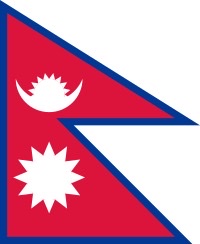 Committee: UNDPAgenda Item: Achieving sustainable Development Goals 8 and 9       Nepal is a country located in South Asia between China and India. The tallest mountain in the world, Mount Everest, is located there. It is the 93rd largest and 49th most populous nation in the world. It has a 29.67 million inhabitants. Nepal is among the least developed countries in the world, with about one-quarter of its population living below the poverty line. Nepal’s  capital and most populous city is Kathmandu. The main language of Nepal is Nepali. Federal parliamentary republic is the system of government in Nepal. The current President of Nepal is Bidhya Devi Bhandari who was elected on October 28, 2015.     Nepal is a participant in the United Nations (since 1955). Signed friendship agreements with the People's Republic of China and India, respectively, in 1960. The nation is a founding member of the South Asian Organization for Regional Cooperation, whose headquarters are located there. Nepal has established diplomatic relations with around 100 countries and founding member of the South Asian Regional Cooperation Organization (SAARC) and has successfully negotiated numerous unilateral or multilateral economic, cultural and technical assistance programmes. Due to its geographical proximity and historical ties to the People's Republic of China and India, Nepal's foreign policy has been to be at peace and close to these two countries. This policy has ensured Nepal's independence and national.    The United Nations Development Program works to eradicate poverty and reduce inequalities. It also aims to assist countries in developing policies, leadership skills and institutional capacity building to ensure sustainable development. UNDP has been supporting Nepalese people in their fight against poverty since 1963. In this case, our recommendation as Nepal:- To provide job and economic opportunities to the public by opening new workplaces- To facilitate production and accelerate development by providing trainings in the opened workplaces.- To ask for educational aid from more developed countries with the slogan "Education is universal".Bibliographies:https://www.mfa.gov.tr/nepal-ekonomisi.tr.mfa https://knoema.com/atlas/Nepal/ranks https://www.cia.gov https://delegatepal.com http://www.nepal.gov.np https://tr.wikipedia.org/wiki/Nepal https://www.undp.org/nepal https://un.org.np/agency/united-nations-development-programme-undp 